Wednesday 24.06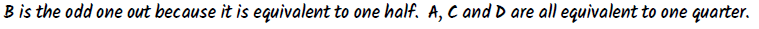 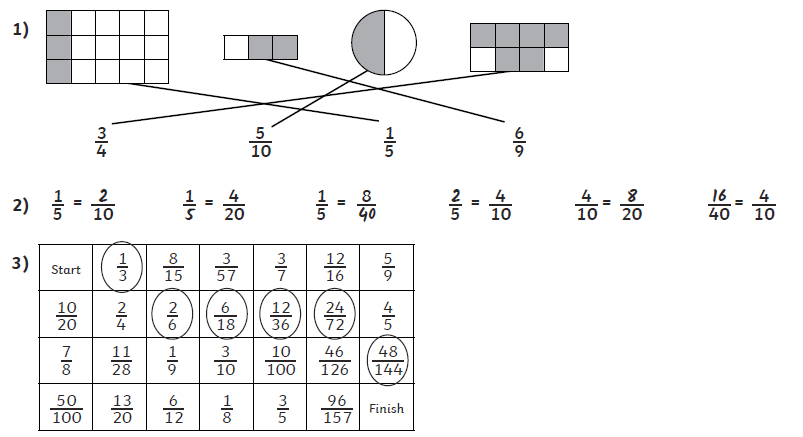 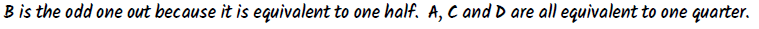 